Anfahrt und Parken 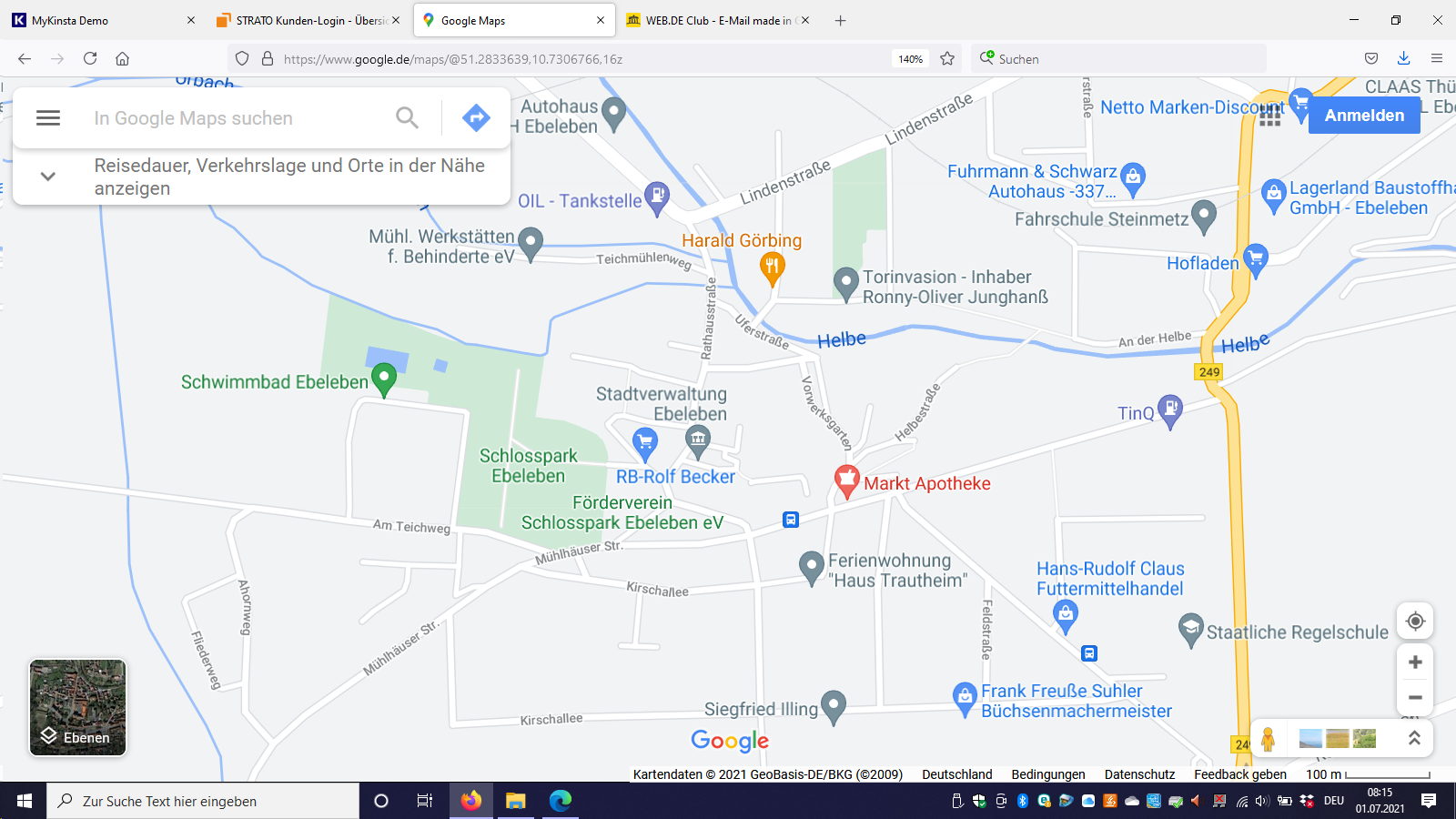 